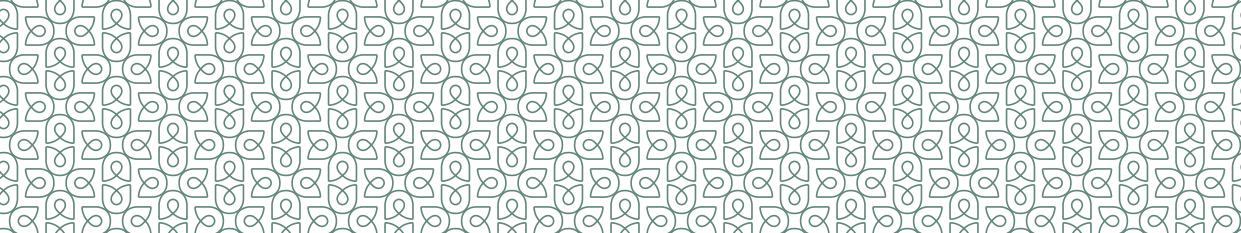 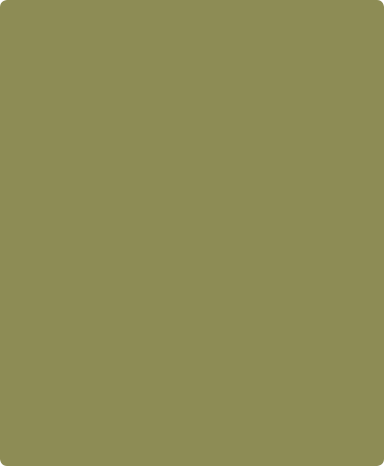 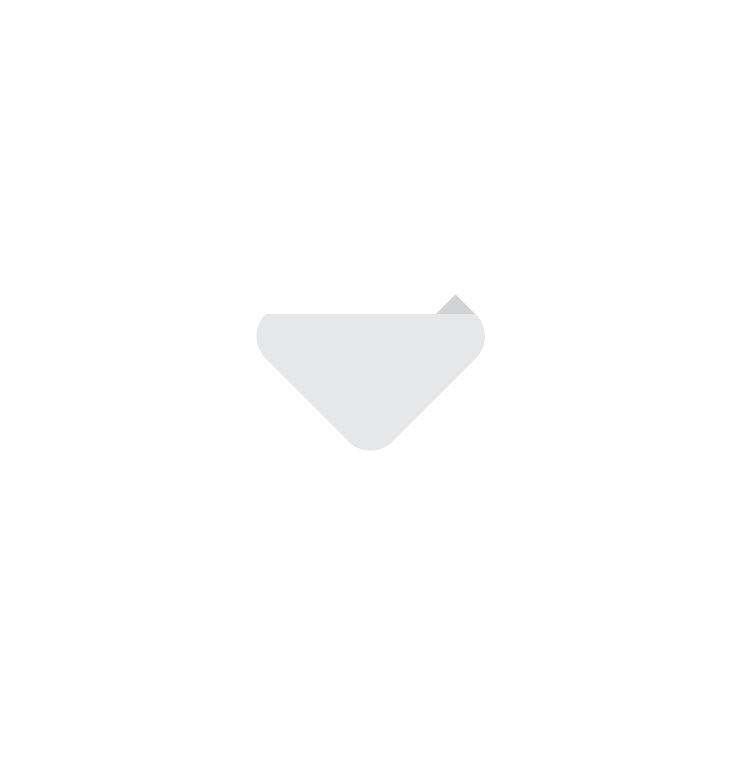 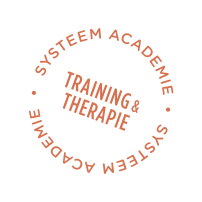 Evaluatie Zevendaagse cursus met Een Taal ErbijPeriode: januari tot mei 2020.Docent: Tessel ZwartGaarne omcirkelen wat van toepassing is - 5 = hoogste score                                                                          1 = laagste score								GegevensNaam: Connie RottschäferEvaluatie inhoud van de cursus1. Is er voor/bij de start van de cursus een helder beeldgegeven van de cursusdoelen?		 		1         2         3        4       5X 2. Over de mate waarin de doelstelling(en) van de cursus werd(en) gehaald ben ik tevreden		 		1         2         3        4       5 X3. Over het functioneren van de docent(en) ben ik over het algemeen tevreden	 			1         2         3        4       5 X4. De didactische kwaliteiten van de docent vind ikover het algemeen goed		 		1         2         3        4       5X							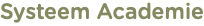 16. Ik heb in deze cursus nieuwe vaardigheden geleerd die ik in de praktijk kan toepassen			   	1         2         3        4       5X	17. Ik ben tevreden over de cursus in zijn totaliteit		   	1         2         3        4       5 XEvaluatie van de locatieBereikbaarheid			  	1         2          3         4       5XPrettige ontvangst			  	1         2          3         4       5XVoldoende koffie en thee			  	1         2          3         4       5XLunch 			  	1         2          3         4       5XPrettige werkruimtes			  	1         2          3         4       5XAanvullende opmerkingen en graag uw suggestiesIk heb de cursus als zeer prettig ervaren. Fijne docent en fijne groep. Allen hard werkend om de “Taal erbij “ te ervaren en te leren hoe dit te kunnen inzetten in je werk. Werken met beeld en het dynamische proces hierin spreken mij erg aan. Cliënten, waarbij ik de “Taal erbij “ heb ingezet, waren enthousiast. Men kreeg iets aangereikt waar men niet bewust van was. Daardoor beter begrip voor de situatie waarin men vast liep. Een andere manier van kijken wat hen weer in beweging zette. Waardevol voor mij om dit te kunnen toepassen in de praktijk als POH-GGZ.Verder het idee aangedragen om de groep voort te zetten in inter/supervisie vorm om deze manier van werken te bestendigen en blijven te verdiepen.Nog bedankt voor de prettige samenwerking.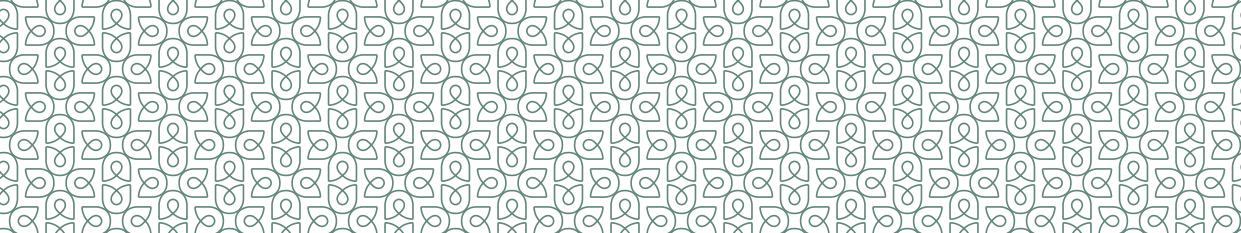 